Алгоритм создания анимированного изображения средствами Microsoft PowerPoint.Открываем редактор презентаций  Power Point 2013  (Пуск – Программы – Power Point 2013).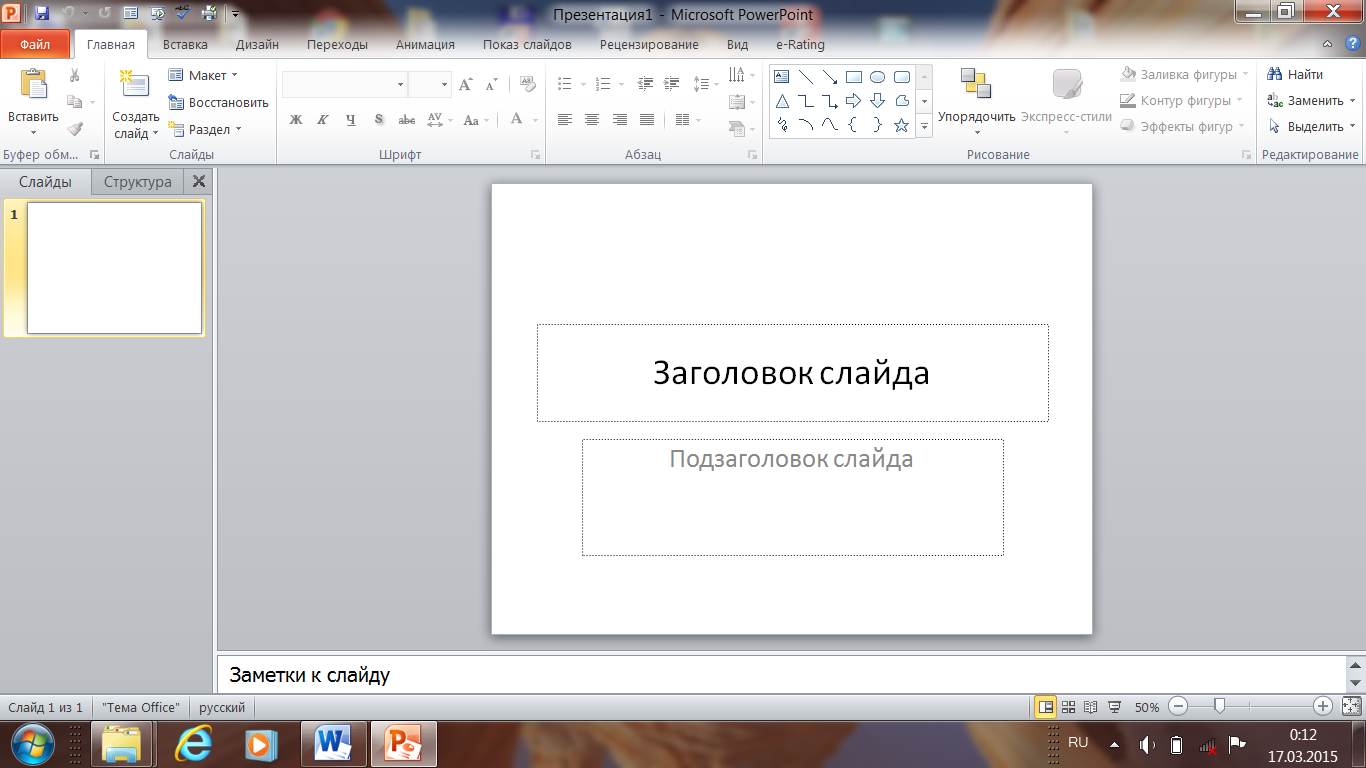 Рис 1На первом слайде щёлкаем правой кнопкой мыши, выбираем Формат фона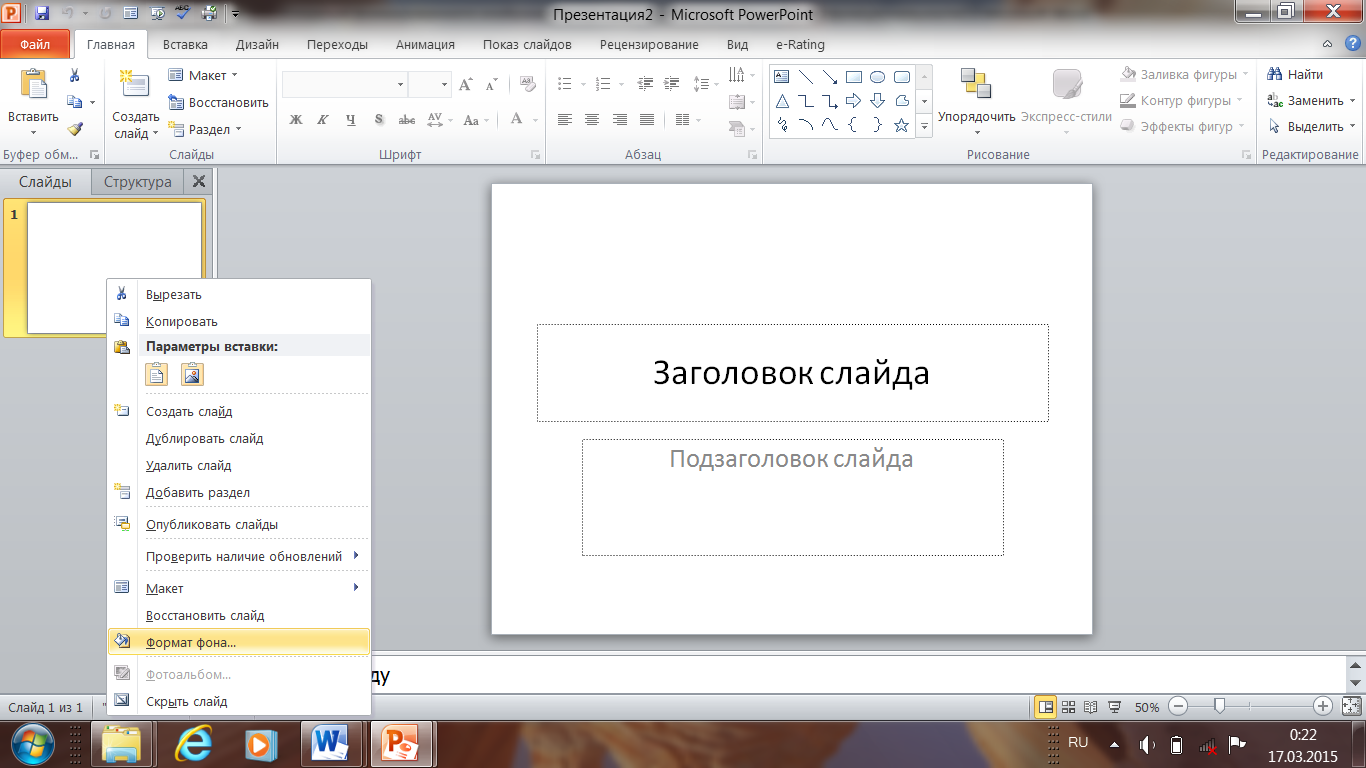 Рис 2В диалоговом окне выбираем Рисунок или текстура – Вставить из файла 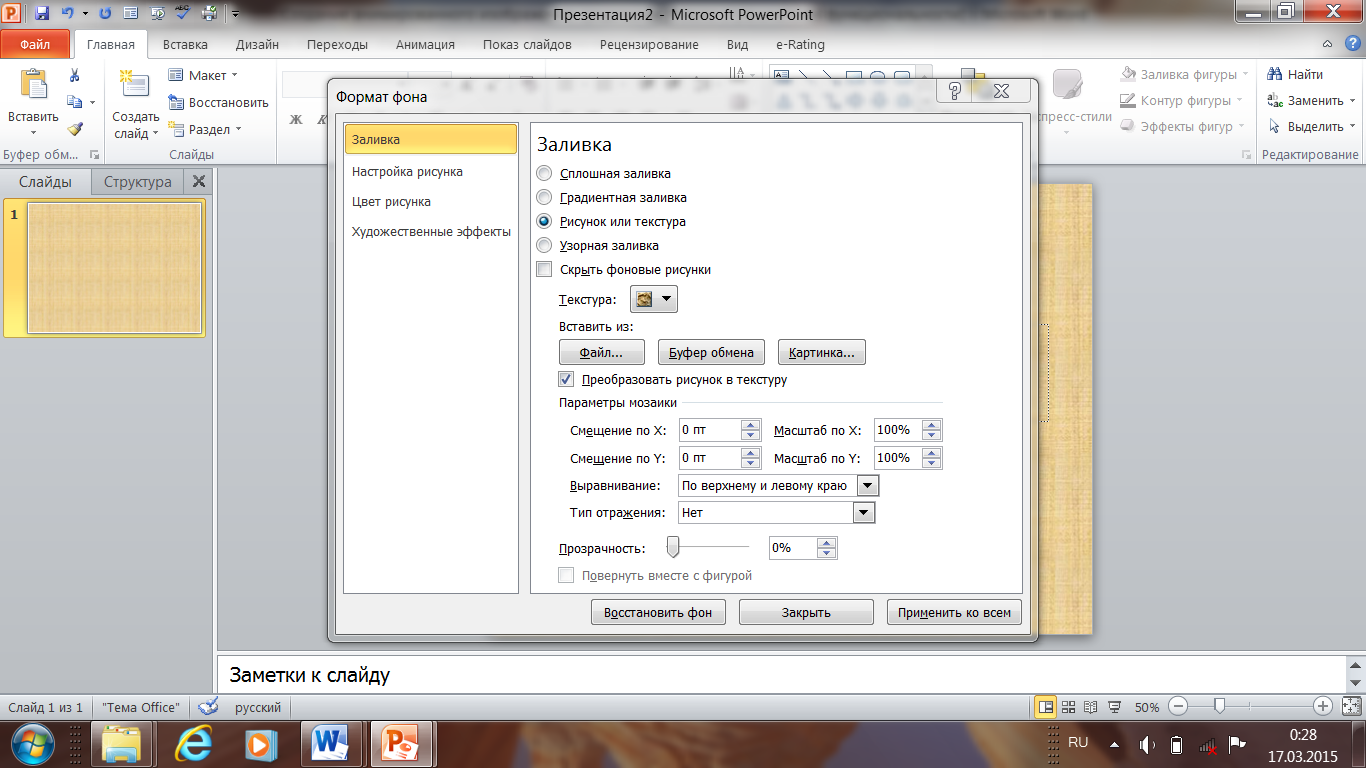 Рис 3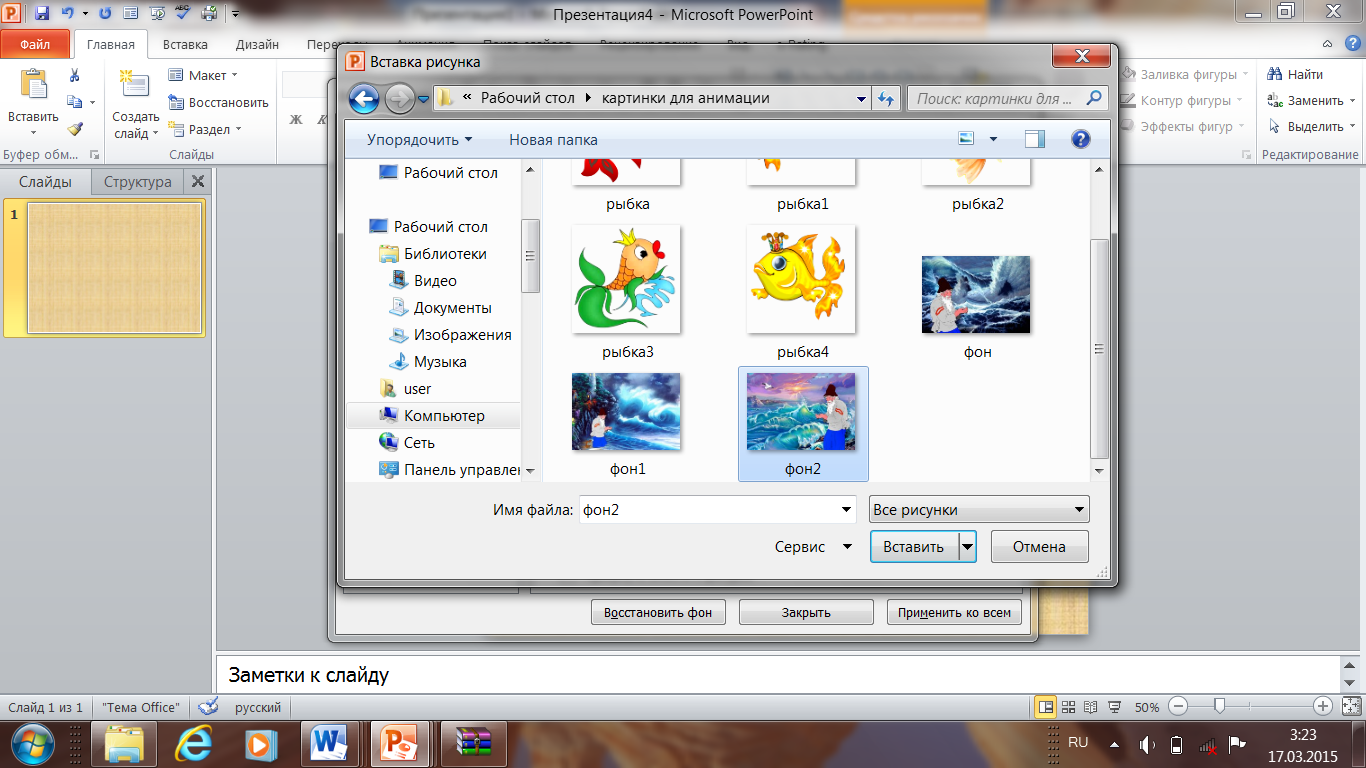 Рис 4Выбираете один фон из предложенных вариантов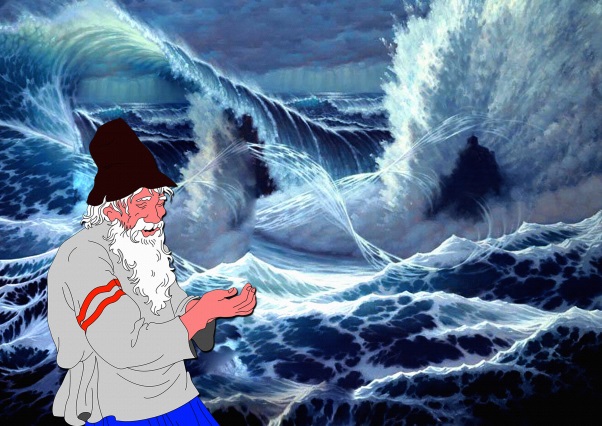 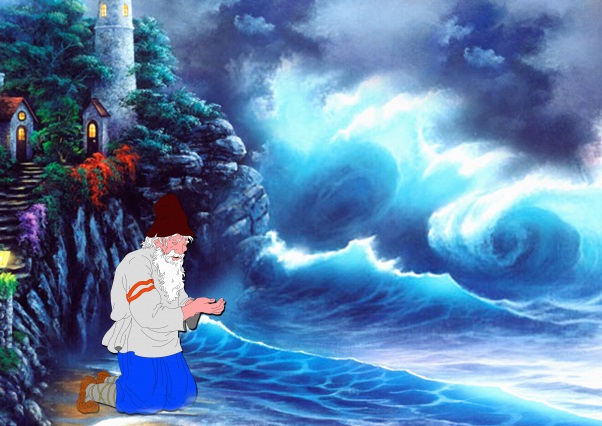 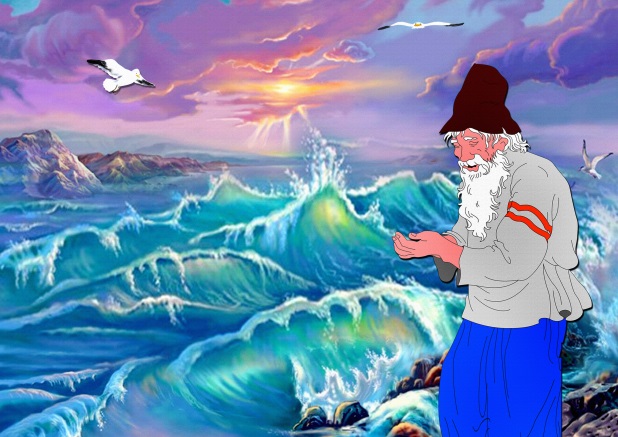 Нажимаем Вставить-Закрыть 4.  В строке  главного меню выбрать Вставка – Рисунок – Из файла – Рыбка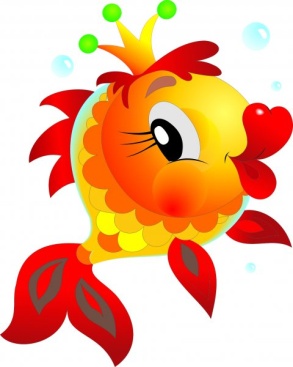 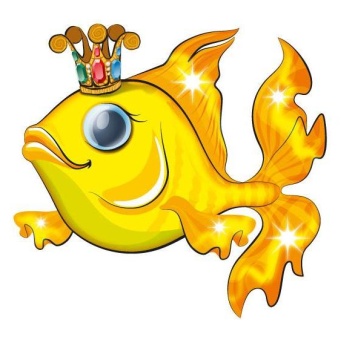 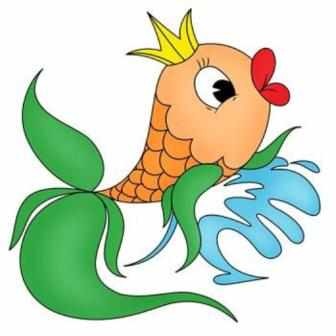 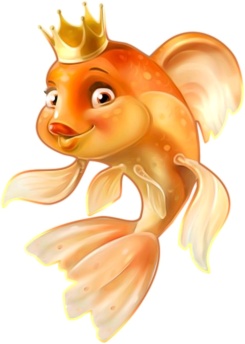 Выбираем любую рыбку, которая исполнит ваше заветное желание.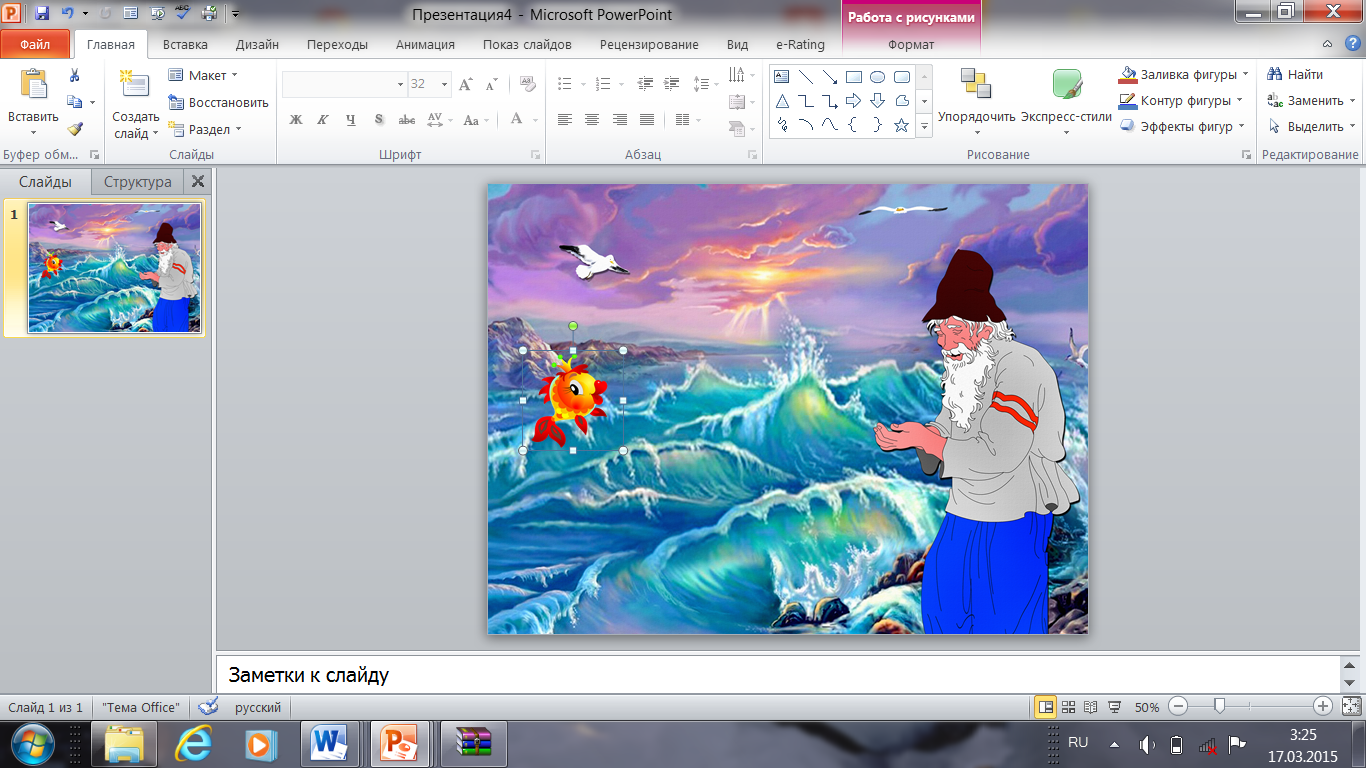 Рис 6Выделяем объект - рыбка, в главном меню выбираем Анимация – Пути перемещения – Пользовательский курс. Рисуем произвольную кривую.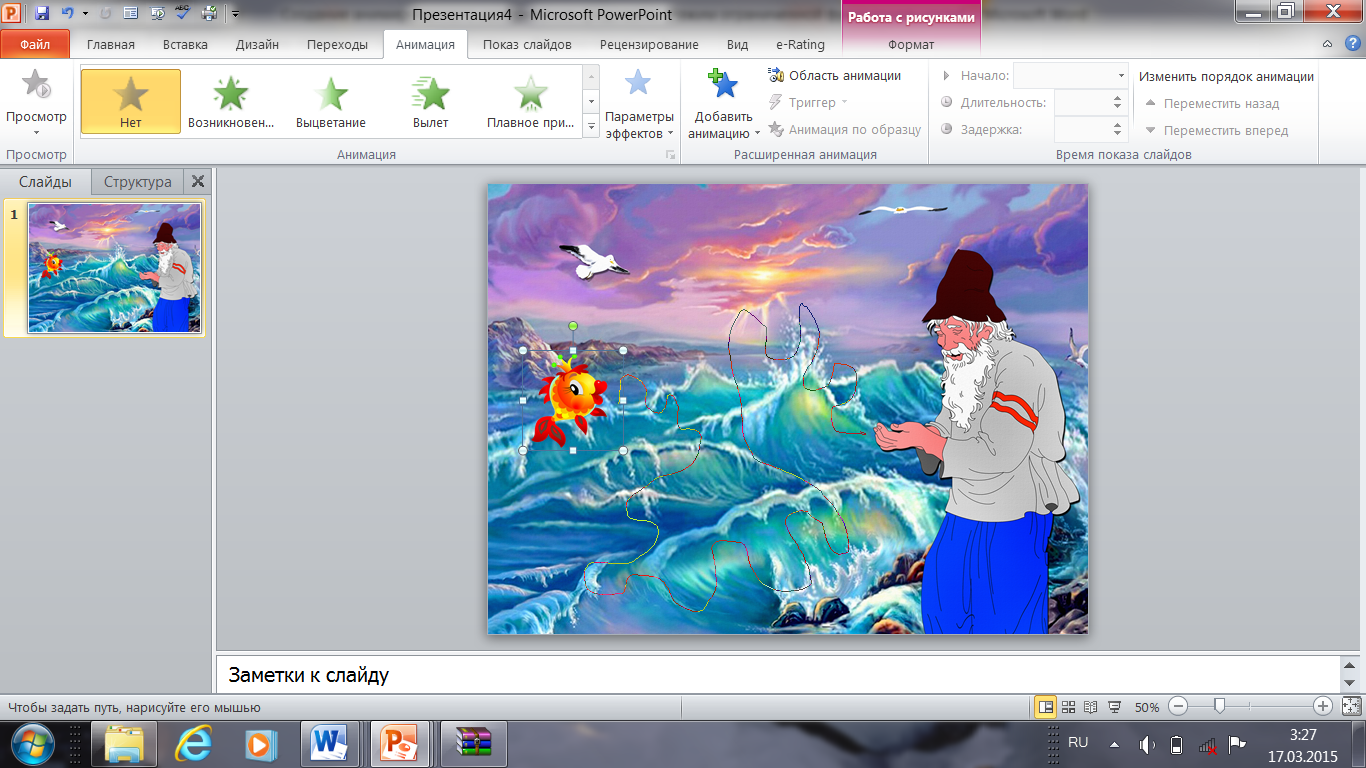 Рис 6Двойной щелчок мыши, фиксируем пользовательский путь перемещения. Нажимаем в главном меню – Показ слайдов – С начала 